Biographies of Presenters Second Annual Conference: “Layered Authority”Program on Governance and Local DevelopmentMay 31st & June 1st, 2018Gothenburg, SwedenAna Arjona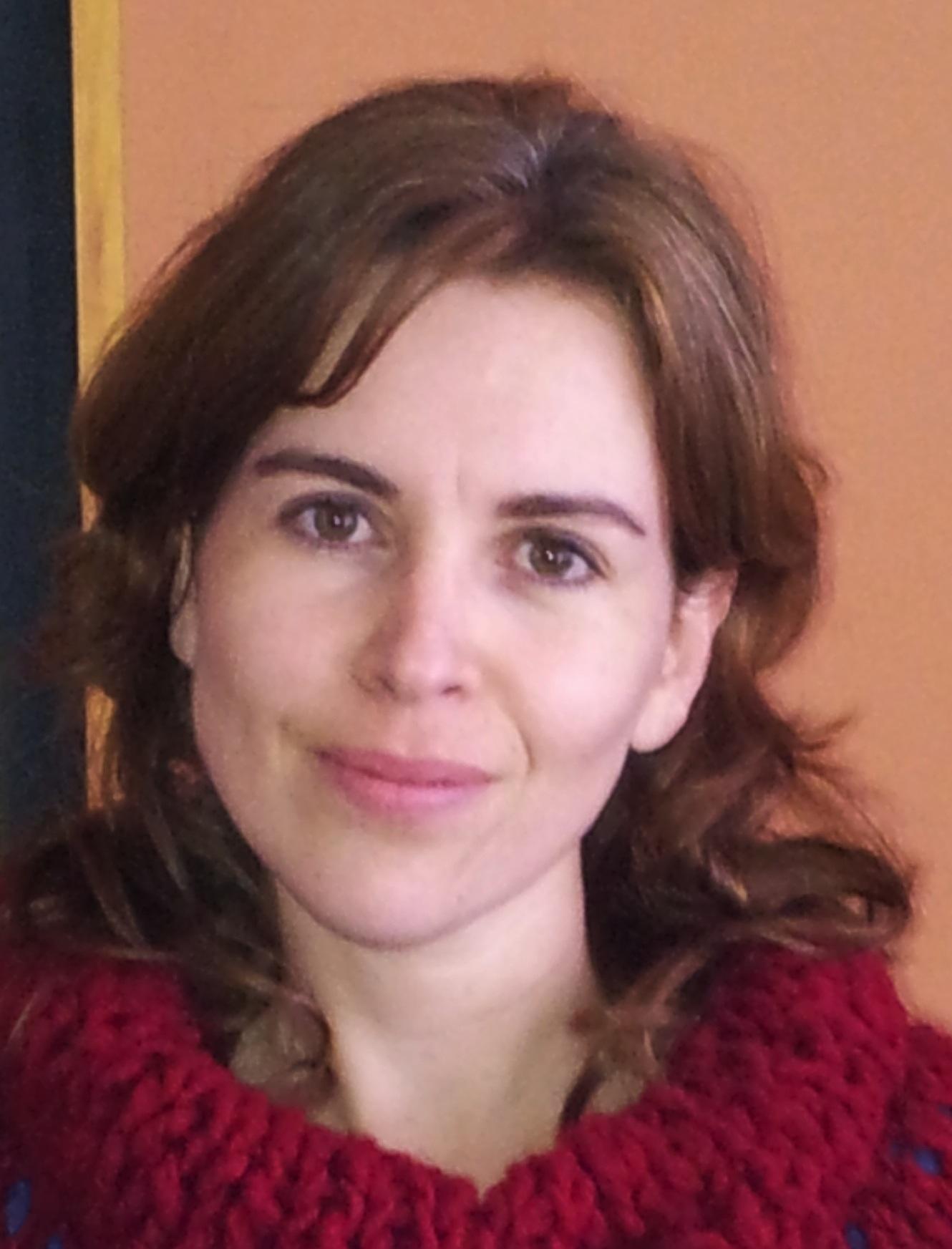 Ana Arjona, PhD, Yale University, is an Assistant Professor at Northwestern University. She was a post-doctoral researcher at the Earth Institute at Columbia University and a fellow at the Kellogg Institute for International Studies at the University of Notre Dame. Her scholarship investigates theoretically and empirically how institutions change in contexts of organized violence and how these changes, in turn, shape individuals’ decision-making. She is the author of Rebelocracy: Social Order in Civil War (Cambridge University Press, 2016) and co-editor of Rebel Governance in Civil War (Cambridge University Press, 2015). Her work has been funded by the Harry Frank Guggenheim Foundation, SSRC, the United States Institute of Peace, Yale University, and Columbia University in the U.S.; the International Development Research Centre in Canada; the Folke Bernadotte Academy in Sweden; and the Department for International Development and the Economic and Social Research Council in the U.K. Kate Baldwin: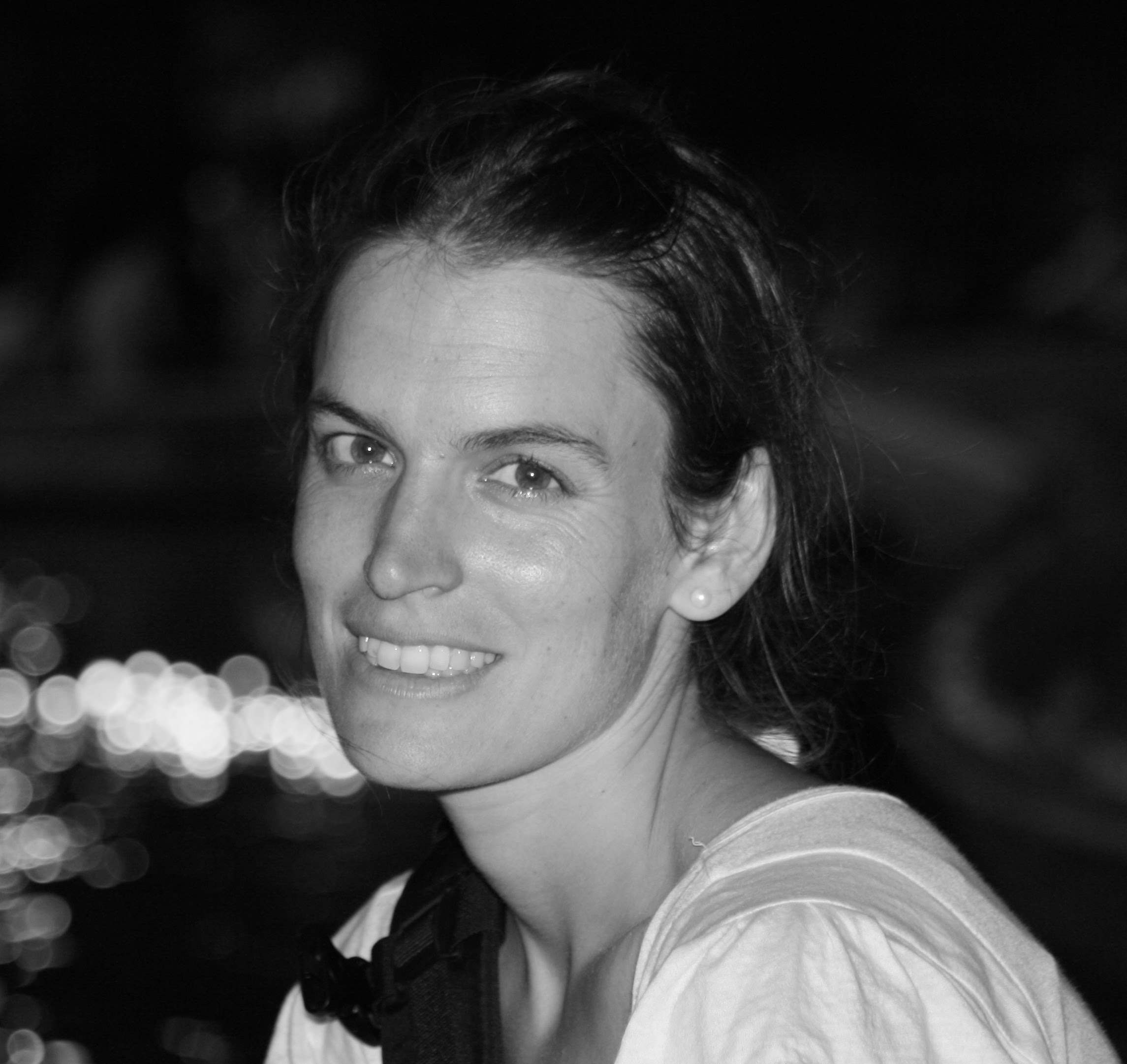 Kate Baldwin, Ph.D., Columbia University, 2010, is the Peter Strauss Family Assistant Professor of Political Science at Yale University. Her research focuses on political accountability, state-building and the politics of development, with a regional focus on sub-Saharan Africa. Her book, the Paradox of Traditional Chiefs in Democratic Africa, received honorable mentions for the William Riker award for the best book in political economy and for the best book award from the African Politics Conference Group. Her research has appeared in the American Political Science Review, the American Journal of Political Science, World Politics, and Comparative Politics.Daniela Behr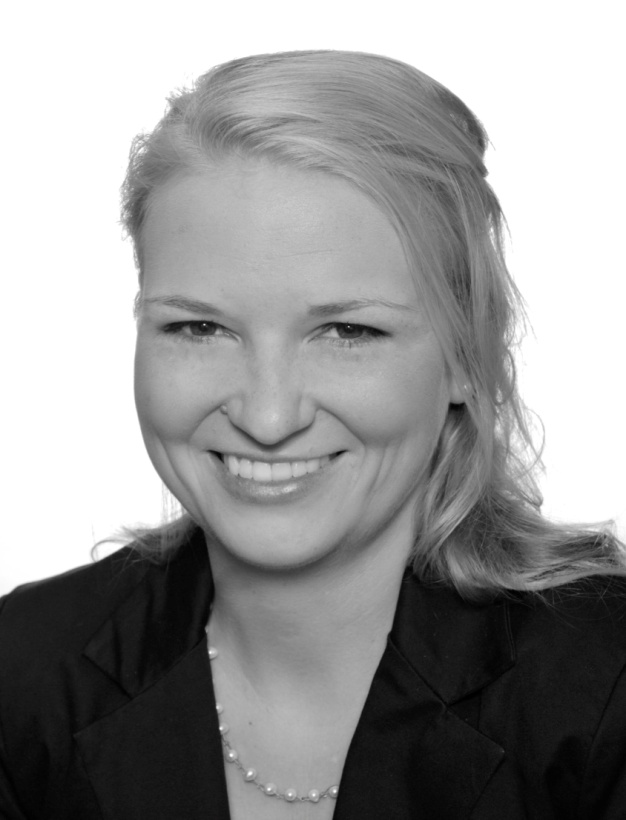 Daniela Behr is a PhD candidate (exp. January 2018) at the Department of Politics and Public Administration at the University of Konstanz, Germany. She studied Political Science and Public Administration at the University of Konstanz, at the Universidad Complutense de Madrid, and at York University in Toronto. In her PhD, Daniela examines the relationship of traditional governance and development. In doing so, she makes use of a cross-sectional dataset on constitutional provisions of traditional governance as well as of interview data collected in Malawi and Uganda. Daniela’s major research interests include (customary) governance, (rural) development, human rights, and land governance. Daniela has done field research in Malawi, Namibia, Tanzania, and Uganda.Ruth Carlitz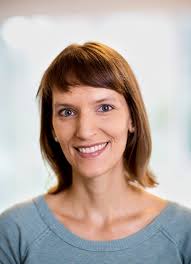 Ruth Carlitz is a Postdoctoral Research Fellow with the Program on Governance and Local Development (GLD) at the University of Gothenburg. She received her PhD in Political Science from the University of California, Los Angeles in June 2016. Her research looks at government responsiveness from the ‘top down’ (how governments distribute public goods) and the ‘bottom up’ (what citizens and non-governmental organizations can do to promote transparency and accountability). Ruth’s dissertation focuses on Tanzania, where nearly half of the population languishes without access to a clean and safe source of drinking water despite massive investments in this sector in recent years. In order to make sense of this disconnect, she analyzes finely-grained, geo-coded data on spending and infrastructure construction for water provision, contextualized by public opinion surveys, interviews and focus group discussions. She finds that Tanzania's strategy of decentralizing water provision to local governments has largely failed to improve access, due to political favoritism at the local level as well as a ‘demand-responsive approach’ that privileges wealthier communities. In addition to her academic research, Ruth has worked on evaluations commissioned by organizations including the World Bank, the International Budget Partnership, and the Institute of Development Studies. Ruth lived in Tanzania from 2006-2008, where she worked with the local NGO HakiElimu. She has also conducted fieldwork in Kenya, Nigeria, South Africa, and Uganda.Lina Erikkson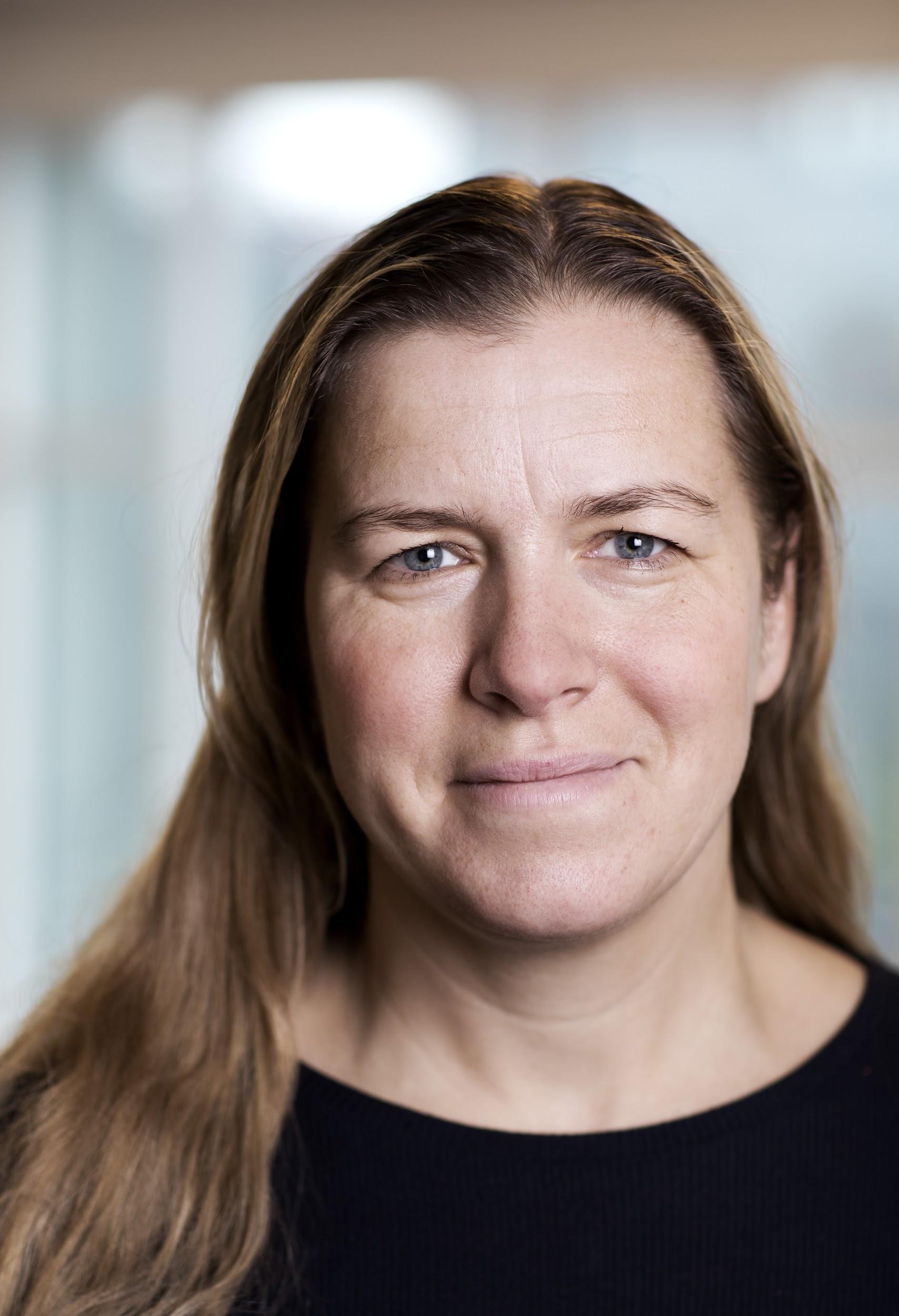 Lina Eriksson is a lecturer at Gothenburg University. She received her PhD in 2005, and then worked at the Australian National University as a Research Associate until 2010, when she moved to Flinders University as a lecturer and then senior lecturer. She has published on a range of topics, including philosophy of social science, political philosophy and decision theory. She is currently working on social norms theory.  Emmanuel Frimpong Boamah: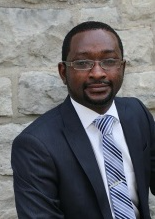 Dr. Emmanuel Frimpong Boamah holds a joint faculty appointment with the Department of Urban and Regional Planning and the Community for Global Health Equity at the State University of New York (SUNY), Buffalo. His research lies at the intersection of multi-level governance, land tenure, and urban development in developing and developed countries. His current research projects draw on theoretical constructs from schools of thought such as constitutional political economy and polycentric governance to explore complex national and subnational governance, public policy, and environmental governance issues. Dr. Frimpong Boamah’s research has appeared in international peer-refereed journals such as Ecology and Society, Planning Theory, Transport Policy, Journal of Housing and Built Environment, Geo: Geography and Environment, and Geography Research Forum.Adam Harris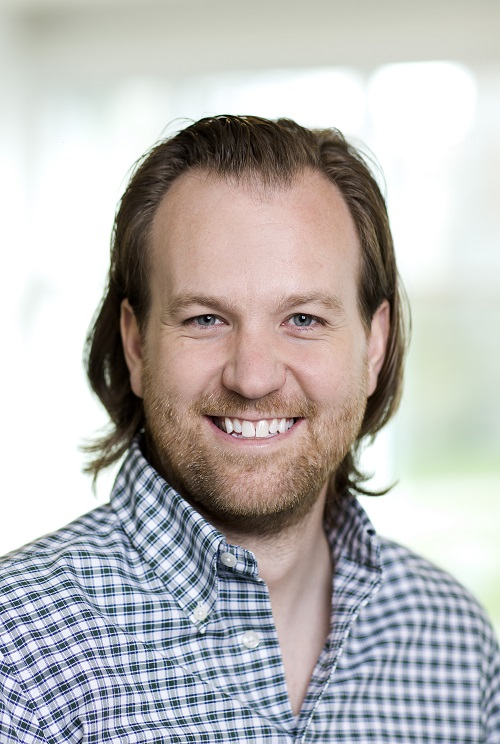 Adam Harris received his Ph.D. from New York University in August 2015. He specializes in ethnic and African politics. In his dissertation, he seeks to understand why some voters (up to 52% of African voters) do not support their ethnic group’s party. To answer this question, he develops and measures the concept of ethnic proximity that moves beyond the academic convention of co-ethnicity to more fully consider the complex role ethnicity plays in political preference formation. The dissertation argues that the degree to which ethnic group membership influences political preferences is determined by one’s position in her ethnic group, which is in turn determined by her ethnic attributes (her ethnic proximity). The dissertation uses original panel survey and experimental data to test the effect of ethnic proximity on voter preferences in South Africa. The results are also replicated in the US and Ugandan contexts. In short, his dissertation concludes that those who are less proximate to their own group and more proximate to an out-group are more likely to be swing voters and will have weaker preferences for their ethnic group’s party. Adam has also conducted research on ethnic identifiability (recently published in the Journal of Conflict Resolution), ethnic and immigrant prejudice, the determinants of political protests, ideological ideal point estimation among African legislators, and the effects of foreign aid in recipient countries. His research has been supported by the National Science Foundation, New York University, and Columbia University.Geoffrey Hughes: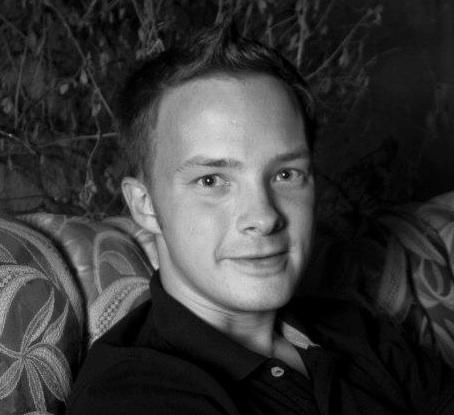 Geoffrey Hughes is a fellow in the Department of Anthropology at the London School of Economics. His research is broadly concerned with the technological management of populations, with a strong focus on Jordan, where he has lived and worked for over four years. He has written on the information infrastructure of Jordan’s government Sharia Courts, struggles over land rights, and Islamic training courses for newlyweds. His current research examines how new media technologies are transforming the nature of feuding and social conflict in Jordan.Katharina Holzinger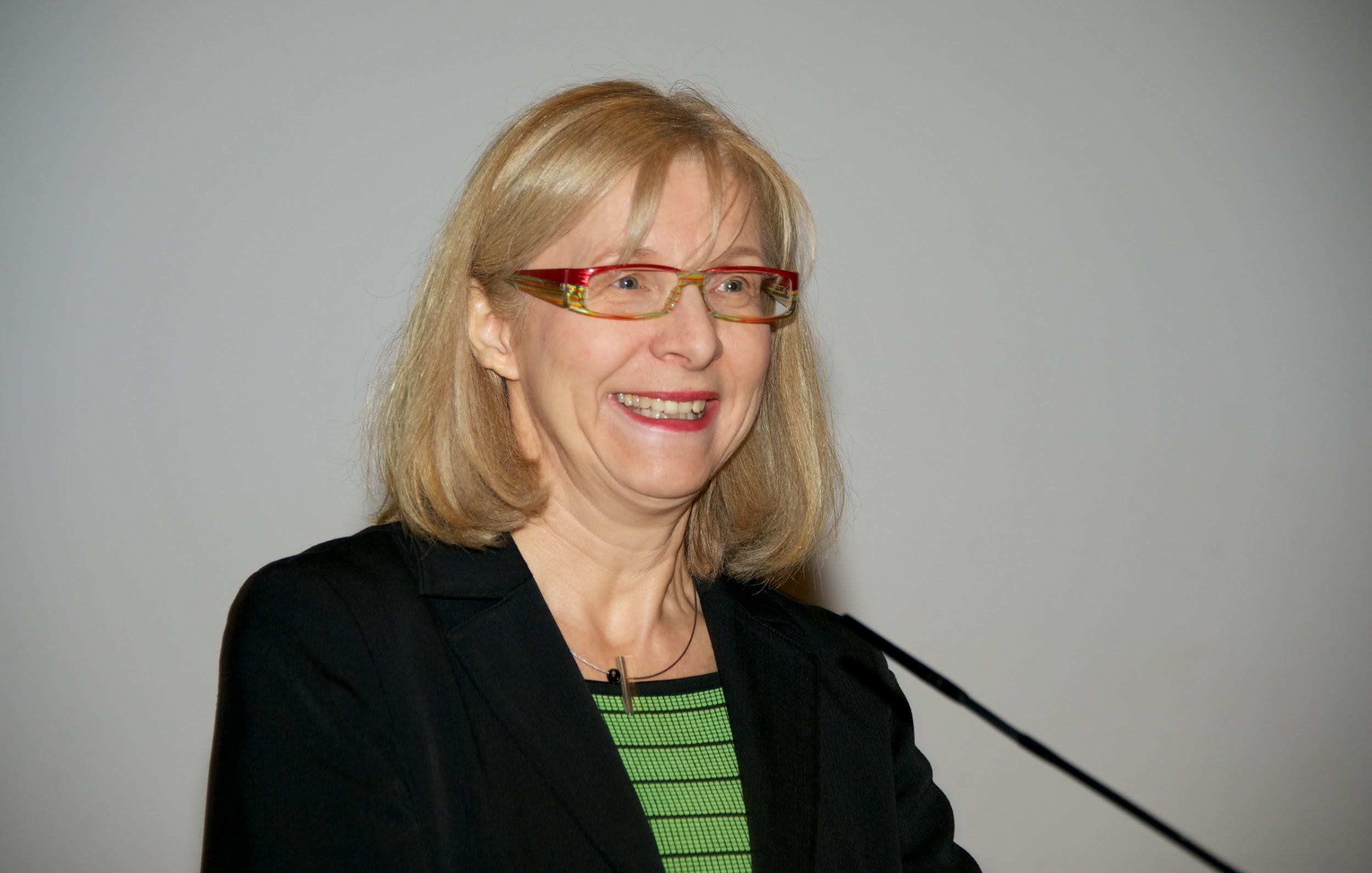 Katharina Holzinger is Professor of International Relations and Conflict Management at the University of Konstanz since 2007. From 2004 to 2007 she was Professor of Government and Director at the Center for Globalization and Governance at the University of Hamburg.  She studied political science and German linguistics and literature at the Universities of Munich and Augsburg and received her doctorate in political science in 1993.  She was a research fellow at the Social Science Research Center in Berlin (WZB), the Max Planck Institute for Research in Collective Goods in Bonn and at the European University Institute in Florence. She has published in journals such as International Organization, Political Communication, Public Administration, European Journal of Political Research, European Journal of International Relations, European Union Politics, Journal of European Public Policy, European Political Science Review, Journal of Common Market Studies and with Cambridge University Press. Her current research focusses on differentiated integration in Europe, the analysis of argumentation in political communication and on traditional forms of governance and political dualism. Kristen Kao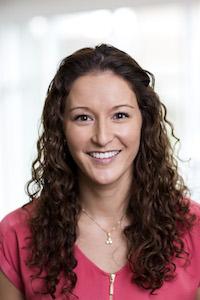 Kristen Kao received her PhD in 2015 from the University of Calfornia, Los Angeles (UCLA). She is currently a Postdoctoral Research Fellow with the Program on Governance and Local Development (GLD) at the University of Gothenburg. Kristen’s dissertation investigates the effects of electoral institutions on tribal voting behavior, ethnic clientelism, and authoritarian rule in the Middle East, where she spent over two years conducting fieldwork. Her broader research interests include the study of electoral authoritarianism, clientelism, ethnic politics, survey methodology, field experiments, politics of the MENA region, and voter behavior. Her research has received funding from the National Science Foundation, the Social Science Research Council, the American Political Science Association, the National Security Education Program, the American Center of Oriental Research, and the Project on Middle East Political Science, among others. Florian Kern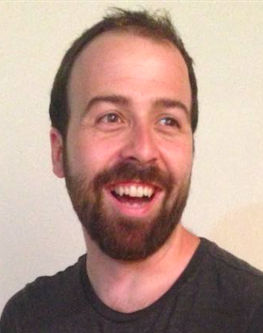 Florian Kern is a Lecturer (Assistant Professor) at the Department of Government, University of Essex. At Essex, he is also a fellow at the Michael Nicholson Centre for Conflict and Cooperation. He received his PhD from the Department of Politics and Public Administration at the University of Konstanz. Florian’s main research interest is in the comparative politics and the political economy of local governance, representation, public goods provision and development, with a regional focus on Sub-Saharan Africa and indigenous North America. Egor Lazarev: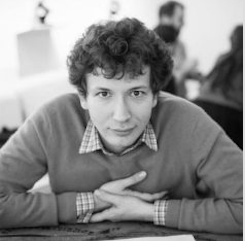 Egor Lazarev is a Ph.D candidate at Columbia University who specializes in comparative politics and international relations with a focus on post-Soviet Eurasia. His primary research interests are conflict and political violence, law and society, gender, ethnic and religious politics. His dissertation explores how legacies of prolonged military conflict affect individual choices among alternative legal orders in Chechnya, where Russian statutory law co-exists with Sharia and customary law. This research relies on extensive qualitative fieldwork, surveys, and experiments. Egor's work has been published in World Politics and Political Science Research and Methods. In 2016-2017 Egor was a Pre-Doctoral Fellow at the Program on Order, Conflict, and Violence at Yale University and a United States Institute of Peace Jennings Randolph Peace Scholar.Ellen Lust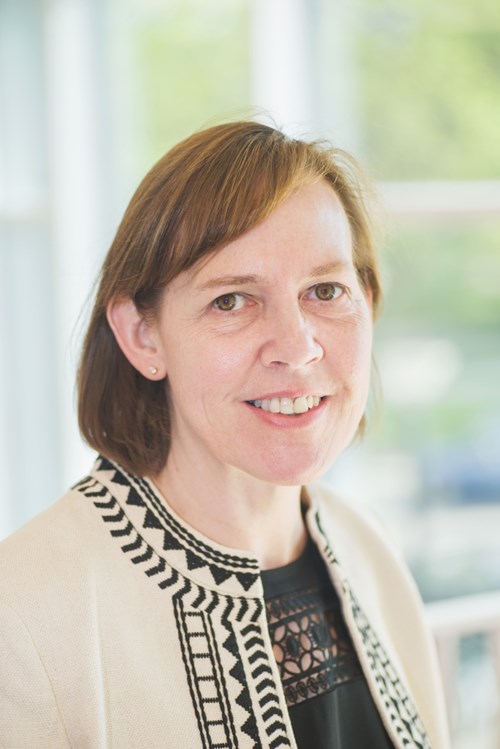 Ellen Lust is the Founding Director of the Programs on Governance and Local Development at Yale University (est. 2013) and at the University of Gothenburg (est. 2015), and Professor in the Department of Political Science at the University of Gothenburg. She also serves as a Non-Resident Senior Fellow at the Project on Middle East Democracy in Washington, DC. She received her M.A. in Modern Middle East and North African Studies (1993) and PhD in Political Science from the University of Michigan (1997). She held faculty positions at Rice University and Yale University, and was a visiting scholar at the Institute of Graduate Studies (Geneva, Switzerland) and the Straus Institute at NYU. Ellen has conducted fieldwork and implemented surveys in Egypt, Jordan, Libya, Morocco, Palestine, Syria and Tunisia. She has authored numerous books and articles, including most recently, Trust, Voice and Incentives: Learning from Local Successes in Service Delivery in the Middle East and North Africa, (Washington, DC: World Bank, 2015) in collaboration with Hana Brixi and Michael Woolcock. Her current research is aimed at developing local governance indicators and examining the role of social institutions in governance. She was a co-founder of the Transitional Governance Project, a founding associate editor of Middle East Law and Governance, and has served as an advisor and consultant to such organizations as the Carter Center, Freedom House, NDI, UNDEF, UNDP, USAID, and the World Bank. Foundations such as the Moulay Hicham Foundation, National Science Foundation, Social Science Research Council, and the Swedish Research Council have supported her work. Alexander Makulilo: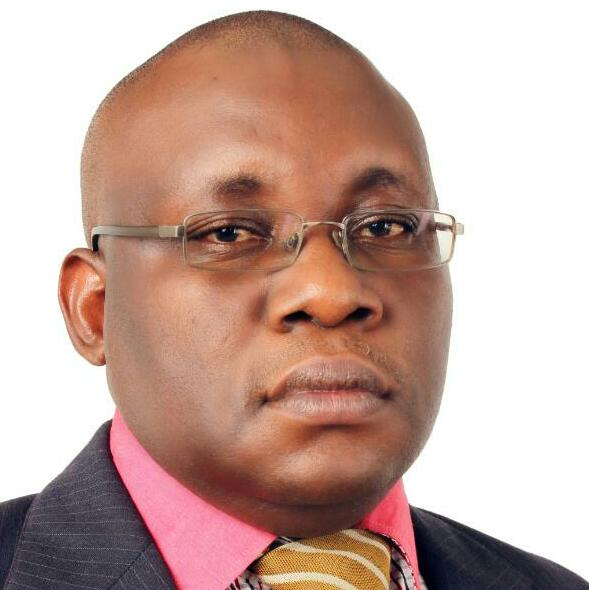 Alexander Makulilo is a Professor in the Department of Political Science and Public Administration, University of Dar es Salaam. He has widely researched on governance, traditional authorities, party politics, elections, gender, human rights, and public opinion. Prof. Makulilo is also the Chief Editor of the African Review: A Journal of African Politics, Development and African Affairs.Eduardo Moncada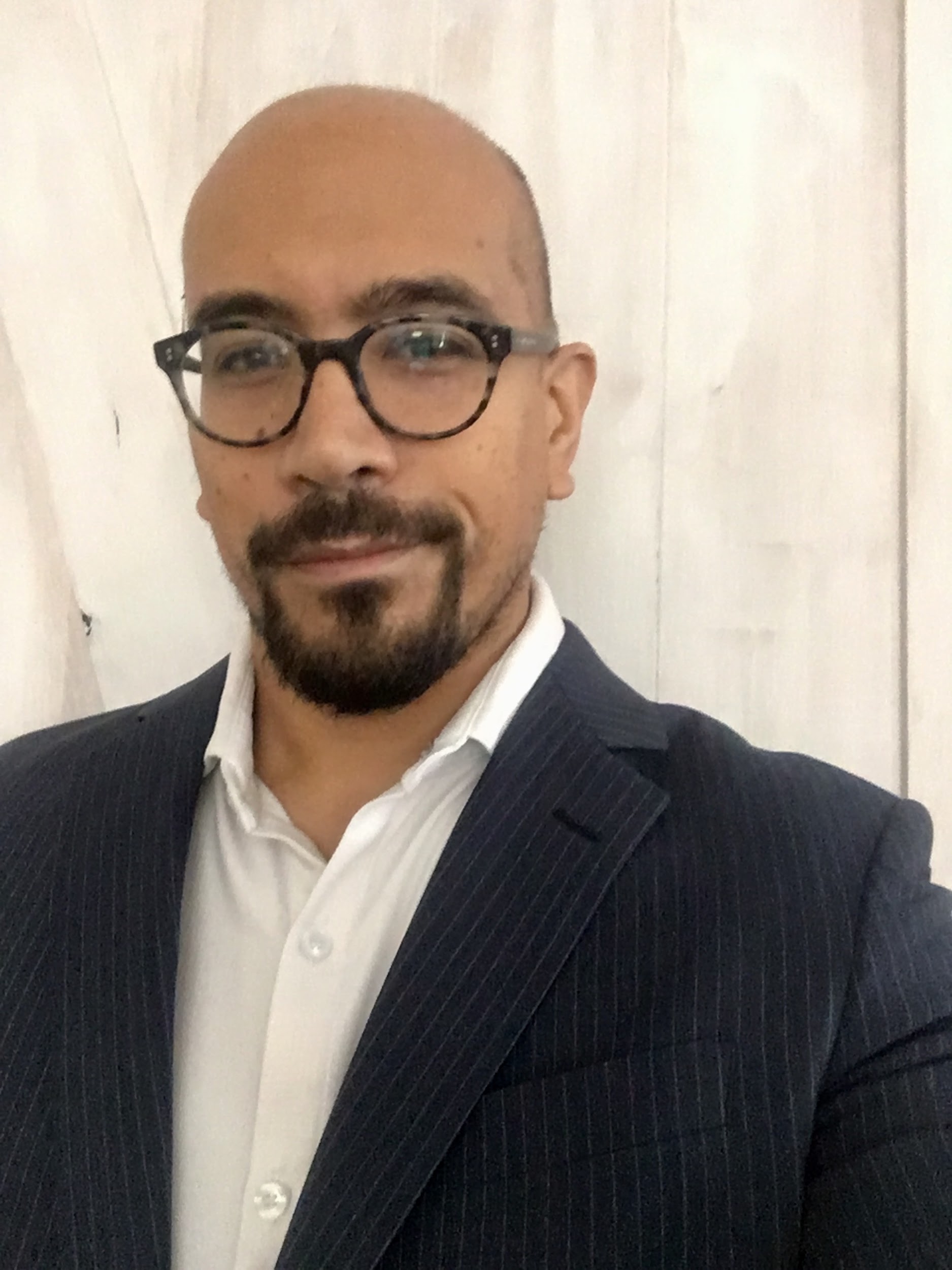 Eduardo Moncada is Assistant Professor of Political Science at Barnard College, Columbia University. His research focuses on crime, violence, subnational politics, and the political economy of development. He is the author of Cities, Business, and the Politics of Urban Violence in Latin America (Stanford, 2016) and co-editor of Inside Countries: Subnational Research in Comparative Politics (Cambridge University Press, forthcoming). Moncada is currently writing a book on variation in forms of social resistance to taxation and domination by criminal organizations in the developing world.Jennifer Murtazashvili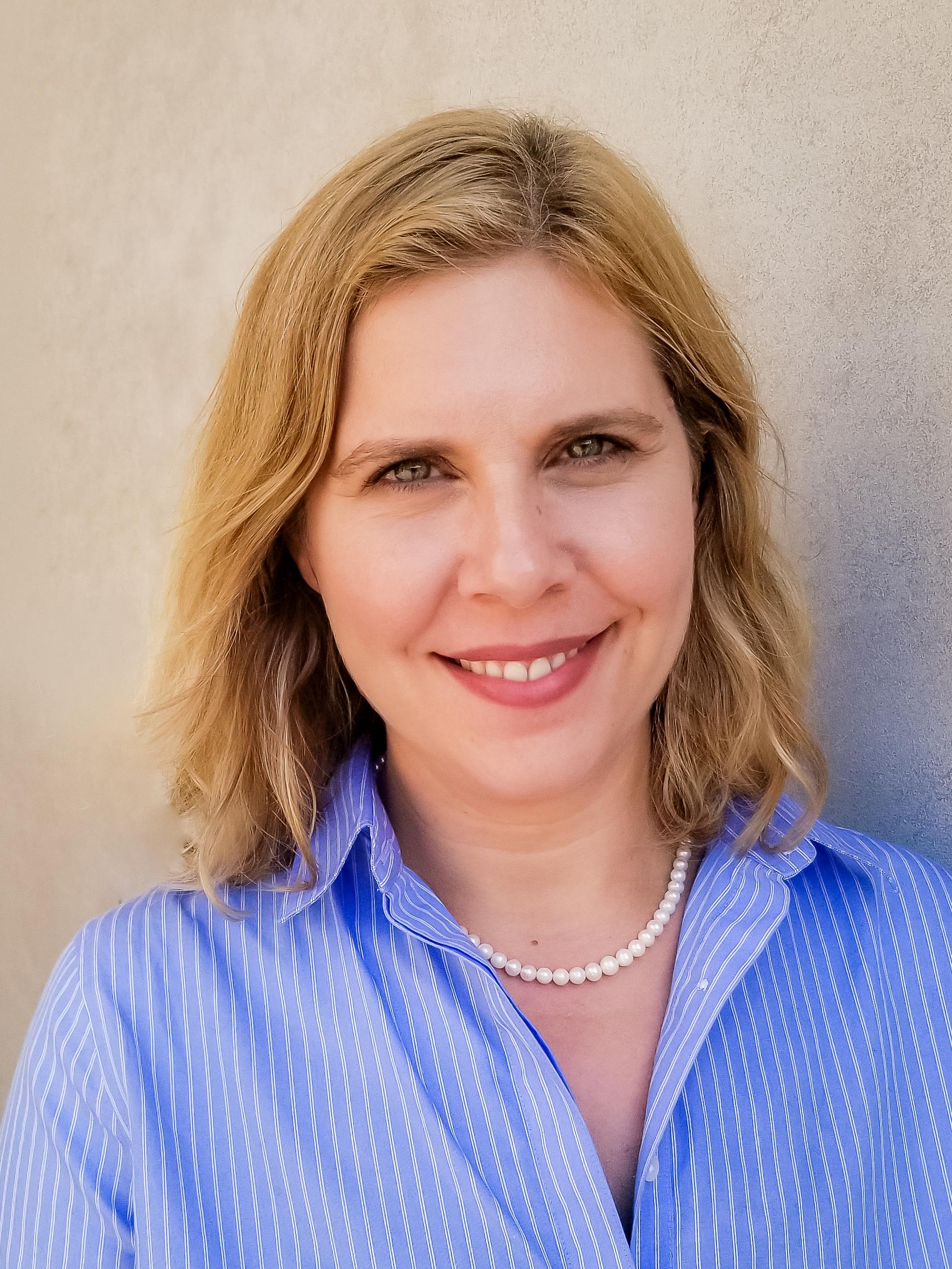 Jennifer Murtazashvili is Associate Professor and Director of the International Development Program at the Graduate School of Public and International Affairs at the University of Pittsburgh. Her research explores questions of governance in fragile states with a geographical focus on Central and South Asia and the former Soviet Union. Her first book, Informal Order and the State in Afghanistan, was published by Cambridge University Press in 2016. A second book manuscript, Land, the State, and War: Property Rights and Political Order in Afghanistan (with Ilia Murtazashvili) is under revision. Her current projects include research related to the (unexpected) role of bureaucracy in fragile states, social institutions in weak states,  and the geopolitics of Central Eurasia. She has collected diverse types of original data employing a wide range of tools to answer important policy questions ranging from ethnographic fieldwork, interviews, focus group discussions, public opinion surveys, as well as field experiments. Murtazashvili is an elected board member of the Central Eurasian Studies Society.Paul Thissen: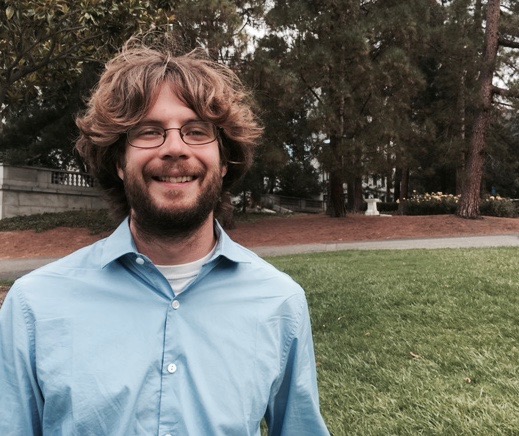 Paul Thissen is a Ph.D. candidate in Political Science at the University of California, Berkeley. His research interests include governance in weakly-institutionalized states and civil conflict, with a focus on Sub-Saharan Africa. His dissertation, based on extensive field research in Chad, investigates variation in the ability of non-state institutions to produce political order in weak states. His research has received support from the United States Institute of Peace and the National Science Foundation. He holds a M.A. in Political Science from the University of California, Berkeley, and a B.S. in journalism and economics from Northwestern University.Martha Wilfahrt: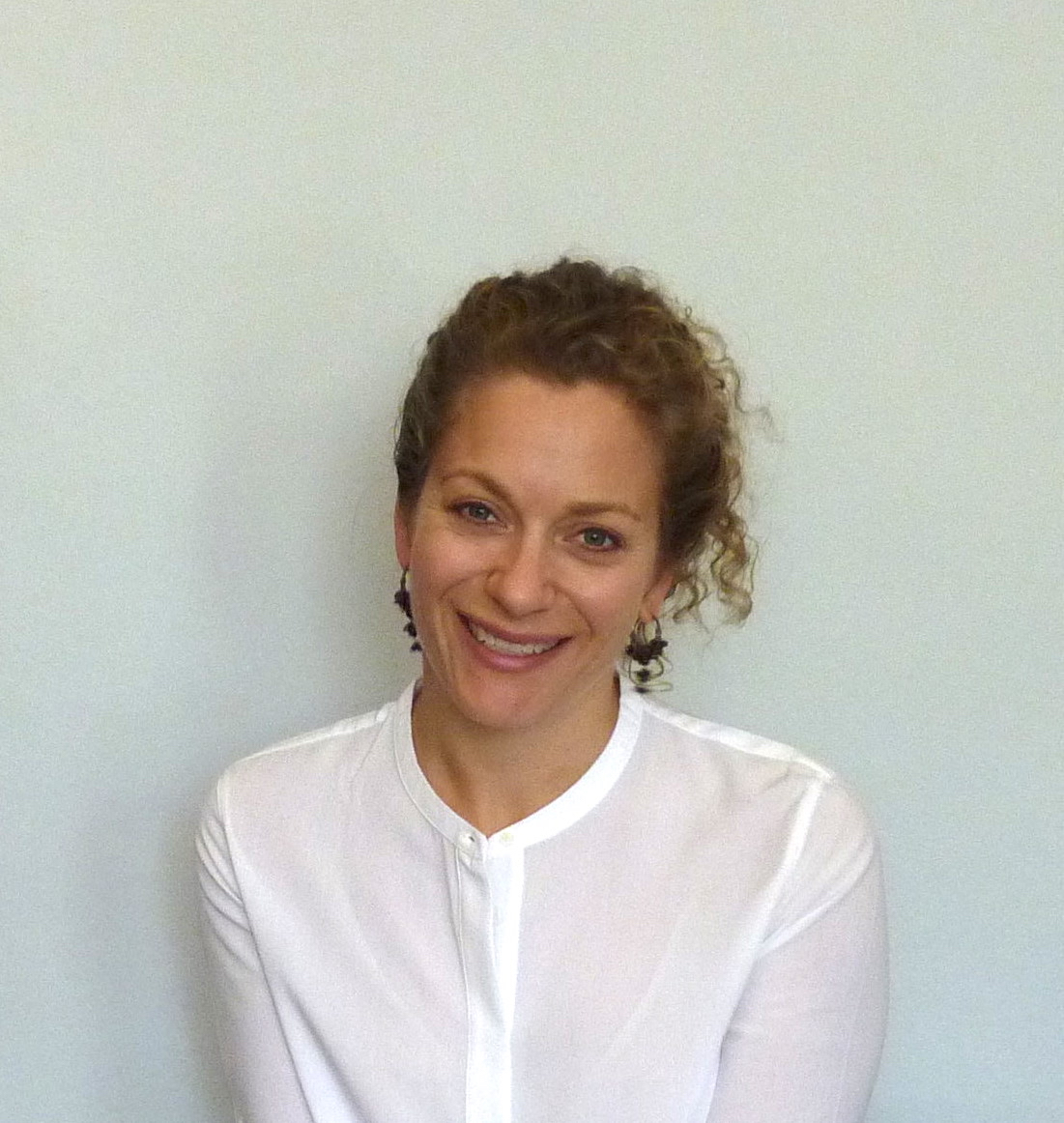 Martha Wilfahrt is a visiting assistant professor of Political Science at Northwestern University. Her research interests focus on the political economy of development and public goods provision in sub-Saharan Africa. In her book manuscript, she argues that the contemporary politics of representation and local service provision in rural Senegal are shaped by historical legacies of the precolonial past. In this project and others, she conducts research on democratic decentralization, informal institutions and the politics of subnational boundaries. She received her PhD from Cornell University in 2015 and her work has appeared in Comparative Politics and World Development.